ТОМСКАЯ ОБЛАСТЬМОЛЧАНОВСКИЙ РАЙОНСОВЕТ МОГОЧИНСКОГО СЕЛЬСКОГО ПОСЕЛЕНИЯРЕШЕНИЕ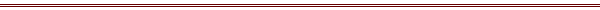 от «29» марта 2016г.										№119 с. Могочино         В соответствии с Бюджетным кодексом РФ, Федеральным законом от 06.10.2003 г. №131-ФЗ «Об общих принципах организации местного самоуправления в Российской Федерации»СОВЕТ МОГОЧИНСКОГО СЕЛЬСКОГО ПОСЕЛЕНИЯ РЕШИЛ: 1. Пункт 1 решения Совета Могочинского сельского поселения от 30.12.2015 г. № 112 «Об утверждении бюджета муниципального образования «Могочинское сельское поселение» на 2016 год» изложить в новой редакции: «Утвердить основные характеристики бюджета муниципального образования «Могочинское сельское поселение» на 2016 год: 1) прогнозируемый общий объем доходов бюджета муниципального образования «Могочинское сельское поселение» в сумме 11 963,6 тыс. рублей, в том числе:- налоговые и неналоговые доходы в сумме 3201,9 тыс. рублей;- безвозмездные поступления от других бюджетов бюджетной системы Российской Федерации в сумме 8 761,7 тыс. рублей.2) общий объем расходов бюджета муниципального образования «Могочинское сельское поселение» в сумме 12 983,1 тыс. рублей.3) дефицит бюджета муниципального образования «Могочинское сельское поселение»в сумме 1 019,5 тыс. рублей.2. Приложение 2 «Об утверждении бюджета муниципального образования «Могочинское сельское поселение» на 2016 год» изложить в новой редакции: «Перечень главных администраторов доходов бюджета муниципального образования «Могочинское сельское поселение» – органов местного самоуправления Могочинского сельского поселения и Молчановского района и закрепляемые за ними виды доходов на 2016 год»3. Приложение 10 «Об утверждении бюджета муниципального образования «Могочинское сельское поселение» на 2016 год» изложить в новой редакции:«Ведомственная структура расходов бюджета муниципального образования «Могочинское сельское поселение» на 2016 год»4. Приложение 11 «Об утверждении бюджета муниципального образования «Могочинское сельское поселение» на 2016 год» изложить в новой редакции:«Распределение бюджетных ассигнований бюджета муниципального образования «Могочинское сельское поселение» по разделам, подразделам, целевым статьям, группам и подгруппам видов расходов классификации расходов бюджета на 2016 год»5.Опубликовать настоящее решение в установленном порядке.6. Настоящее решение вступает в силу со дня его опубликования.Глава Могочинского сельского поселения,                                                      А.В. Детлуковапредседатель Совета Могочинского  сельского поселенияПояснительная записка к бюджету муниципального образования «Могочинское сельское поселение» на 2016 годВ бюджет муниципального образования «Могочинское сельское поселение» на 2016 год предлагаются следующие изменения и дополнения:- увеличение доходов бюджета муниципального образования «Могочинское сельское поселение» на 2016 год на 2,0 тыс. рублей;- увеличение расходов бюджета муниципального образования «Могочинское сельское поселение» на 2016 год на 1 021,5 тыс. рублей;- увеличение дефицита бюджета муниципального образования «Могочинское сельское поселение» на 2016 год на 1 019,5 тыс. рублей;Увеличение доходов бюджета муниципального образования «Могочинское сельское поселение»Проектом решения предлагается увеличить доходную часть бюджета Могочинского сельского поселения  на 2016 год на 2,0  тыс. рублей:Прочие неналоговые доходы бюджетов сельских поселений – 2,0 тыс. рублей.Увеличение расходов бюджетамуниципального образования «Могочинское сельское поселение»В представленном проекте решения предлагается увеличение расходов бюджета по следующим направлениям:статья бюджета «Общегосударственные вопросы» увеличение на 2,0 тыс. рублей для закупки товаров, работ и услуг для государственных (муниципальных) нужд.Источники финансирования дефицита бюджетаВ представленном к рассмотрению проекте решения дефицит бюджета муниципального образования «Могочинское сельское поселение» на 2016 год составляет 1 019 484 рубля 58 копеек, возникший из-за остатков прошлого финансового года на счете бюджета муниципального образования «Могочинское сельское поселение» на 01.01.2016.Так, по состоянию на 01.01.2016 остатки средств на счетах бюджета составили 1 019,5 рублей, планируется направить на увеличение расходов по следующим направлениям:- Мероприятий по страхованию муниципальной собственности: - 10,4 тыс. рублей;- Текущее содержание дорог – 100,0 тыс. рублей;- Ремонт автомобильных дорог – 278,8 тыс. рублей;- Благоустройство поселения – 630,3 тыс. рублей.О внесении изменения в Решение Совета Могочинского сельского поселения от 30.12.2015 г. № 112 «Об утверждении бюджета муниципального образования «Могочинское сельское поселение» на 2016 год»Код бюджетнойклассификации РФКод бюджетнойклассификации РФНаименование главных администраторов доходов бюджета муниципального образования «Могочинское сельское поселение» и закрепляемые за ними виды доходов901Администрация Могочинского сельского поселения9011 08 04020 01 0000 110Государственная пошлина за совершение нотариальных действий должностными лицами органов местного самоуправления, уполномоченными в соответствии с законодательными актами Российской Федерации на совершение нотариальных действий9011 11 05025 10 0000 120Доходы, получаемые в виде арендной платы, а также средства от продажи права на заключение договоров аренды за земли, находящиеся в собственности сельских поселений (за исключением земельных участков муниципальных бюджетных и автономных учреждений)9011 11 05035 10 0000 120Доходы от сдачи в аренду имущества, находящегося в оперативном управлении органов управления сельских поселений и созданных ими учреждений (за исключением имущества муниципальных бюджетных и автономных учреждений)9011 11 09045 10 0000 120Прочие поступления от использования имущества, находящегося в собственности сельских поселений (за исключением имущества муниципальных бюджетных и автономных учреждений, а также имущества муниципальных унитарных предприятий, в том числе казенных)9011 17 01050 10 0000 180Невыясненные поступления, зачисляемые в бюджеты сельских поселений9011 17 05050 10 0000 180Прочие неналоговые доходы бюджетов сельских поселений9012 02 01001 10 0000 151Дотации бюджетам сельских поселений на выравнивание бюджетной обеспеченности9012 02 03015 10 0000 151Субвенции бюджетам сельских поселений на осуществление первичного воинского учета на территориях, где отсутствуют военные комиссариаты9012 02 04999 10 0000 151Иные межбюджетные трансферты на оказание помощи в ремонте и (или) переустройстве жилых помещений граждан, не стоящих на учете в качестве нуждающихся в улучшении жилищных условий и не реализовавших свое право на улучшение жилищных условий за счет средств федерального и областного бюджетов в 2009 и последующих годах, из числа: участников и инвалидов Великой Отечественной войны 1941 - 1945 годов; тружеников тыла военных лет; лиц, награжденных знаком "Жителю блокадного Ленинграда"; бывших несовершеннолетних узников концлагерей; вдов погибших (умерших) участников Великой Отечественной войны 1941 - 1945 годов, не вступивших в повторный брак9012 02 04999 10 0000 151Иные межбюджетные трансферты на осуществление государственных полномочий по обеспечению жилыми помещениями детей-сирот и детей оставшихся без попечения родителей, а также лиц из их числа903Муниципальное казенное учреждение Управление финансов Администрации Молчановского района Томской области9032 08 05000 10 0000 180Перечисления из бюджетов сельских поселений (в бюджеты поселений) для осуществления возврата (зачета) излишне уплаченных или излишне взысканных сумм налогов, сборов и иных платежей, а также сумм процентов за несвоевременное осуществление такого возврата и процентов, начисленных на излишне взысканные суммы9031 17 01050 10 0000 180Невыясненные поступления, зачисляемые в бюджеты сельских поселенийНаименование ВедРзПРЦСРВРСумма 123456ВСЕГО12 983,1Администрация Могочинского сельского поселения90112 978,1Общегосударственные вопросы90101005 126,3Функционирование высшего должностного лица субъекта Российской Федерации и органа местного самоуправления90101021 005,0Руководство и управление в сфере установленных функций органов государственной власти субъектов Российской Федерации и органов местного самоуправления901010200200000001 005,0Глава муниципального образования901010200203000001 005,0Расходы на выплаты персоналу в целях обеспечения выполнения функций государственными (муниципальными) органами, казенными учреждениями, органами управления государственными внебюджетными фондами901010200203000001001 005,0Расходы на выплаты персоналу государственных (муниципальных) органов901010200202000001201 005,0Функционирование Правительства Российской Федерации, высших исполнительных органов государственной власти субъектов Российской Федерации, местных администраций90101043 867,0Руководство и управление в сфере установленных функций органов государственной власти субъектов Российской Федерации и органов местного самоуправления901010400200000003 867,0Центральный аппарат901010400204000003 865,0Расходы на выплаты персоналу в целях обеспечения выполнения функций государственными (муниципальными) органами, казенными учреждениями, органами управления государственными внебюджетными фондами901010400204000001003096,3Расходы на выплаты персоналу государственных (муниципальных) органов901010400204000001203096,3Закупка товаров, работ и услуг для государственных (муниципальных) нужд90101040020400000200728,7Иные закупки товаров, работ и услуг для обеспечения государственных (муниципальных) нужд90101040020400000240728,7Иные бюджетные ассигнования9010104002040000080042,0Уплата налогов, сборов и иных платежей 9010104002040000085042,0Другие общегосударственные вопросы9010113164,7Программы муниципальных образований90101137950000000164,7Муниципальная программа «Предупреждение, ликвидациях ситуаций на территории муниципального образования "Могочинское сельское поселение"  Молчановского района Томской области на 2016-2020 годы9010113795580000080,0Мероприятий по страхованию муниципальной собственности9010113795580100020,4Закупка товаров, работ, услуг для государственных (муниципальных) нужд9010113795580100020020,4Иные закупки товаров, работ, услуг для государственных (муниципальных) нужд9010113795580100024020,4Мероприятия по замеру уровня паводковых вод на водомерном посту и пьезометрических скважинах9010113795580200070,0Закупка товаров, работ, услуг для государственных (муниципальных) нужд9010113795580200020070,0Иные закупки товаров, работ, услуг для государственных (муниципальных) нужд9010113795580200024070,0Муниципальная программа «Средства массовой информации на 2016-2018 годы»901011379560000006,0Опубликование информационных материалов в средствах массовой информации901011379560010006,0Закупка товаров,  работ и услуг для государственных (муниципальных) нужд901011379560010002006,0Иные закупки товаров, работ и услуг для обеспечения государственных (муниципальных) нужд901011379560010002406,0Муниципальная программа «Ведение похозяйственного учета в Могочинском сельском поселении на 2016 год»9010113795590000050,0Мероприятия по уточнению данных в похозяйственных  книгах, путем  сплошного  обхода  дворов и опроса населения9010113795590100090140,0Закупка товаров, работ, услуг для государственных (муниципальных) нужд9010113795590100020040,0Иные закупки товаров, работ, услуг для государственных (муниципальных) нужд9010113795590100024040,0Мероприятия по обновлению и сопровождению информационно-программного комплекса9010113795590200090110,0Закупка товаров, работ, услуг для государственных (муниципальных) нужд9010113795590200020010,0Иные закупки товаров, работ, услуг для государственных (муниципальных) нужд9010113795590200024010,0Муниципальная программа Устойчивое общественное развитие в муниципальном образовании "Могочинское сельское поселение" Молчановского района Томской области"9010113795610000018,3Уплата членских взносов в Ассоциацию «Совет муниципальных образований Томской области»9010113795610100018,3Иные бюджетные ассигнования9010113795610100080018,3Уплата налогов, сборов и иных платежей 9010113795610100085018,3Резервные фонды9010111100,0Резервные фонды90101110700000000100,0Резервные фонды органов местного самоуправления90101110700500000100,0Резервный фонд Администрации Могочинского сельского поселения по ликвидации последствий стихийных бедствий и других чрезвычайных ситуаций9010111070050100050,0Иные бюджетные ассигнования9010111070050100080050,0Резервные средства9010111070050100087050,0Резервный фонд финансирования непредвиденных расходов Администрации Могочинского сельского поселения9010111070050200050,0Иные бюджетные ассигнования9010111070050200080050,0Резервные средства9010111070050200087050,0Национальная оборона9010200243,8Мобилизационная и вневойсковая подготовка9010203243,8Государственная программа "Эффективное управление региональными финансами, государственными закупками и совершенствование межбюджетных отношений в Томской области"90102032100000000243,8Подпрограмма "Совершенствование межбюджетных отношений в Томской области"90102032120000000243,8Основное мероприятие "Обеспечение осуществления в муниципальных образованиях Томской области передаваемых Российской Федерации органам местного самоуправления полномочий по первичному воинскому учету на территориях, где отсутствуют военные комиссариаты"90102032128100000243,8Осуществление первичного воинского учета на территориях, где отсутствуют военные комиссариаты90102032128151180243,8Расходы на выплаты персоналу в целях обеспечения выполнения функций государственными (муниципальными) органами, казенными учреждениями, органами управления государственными внебюджетными фондами90102032128151180100221,6Расходы на выплаты персоналу государственных (муниципальных) органов90102032128151180120221,6Закупка товаров, работ, услуг для государственных (муниципальных) нужд9010203212815118020022,2Иные закупки товаров, работ, услуг для государственных (муниципальных) нужд9010203212815118024022,2Национальная безопасность и правоохранительная деятельность901030035,0Другие вопросы в области национальной безопасности и правоохранительной деятельности901031435,0Программы муниципальных образований9010314795000000035,0Муниципальная программа"Пожарная безопасность на территории Могочинского сельского поселения на 2016-2018 годы"9010314795570000035,0Опашка границ населенных пунктов Могочинского сельского поселения9010314795570100035,0Закупка товаров, работ, услуг для государственных (муниципальных) нужд9010314795570100020035,0Иные закупки товаров, работ и услуг для государственных (муниципальных) нужд9010314795570100024035,0Национальная экономика90104002 542,8Дорожное хозяйство (дорожные фонды)90104092 542,8Программы муниципальных образований901040979500000002 542,8Муниципальная программа «Модернизация и развитие автомобильных дорог общего пользования местного значения «Могочинского сельского поселения» Молчановского района Томской области на 2015-2017 годы и на период до 2020 года»901040979551000002 542,8Текущее содержание дорог90104097955101000890,0Закупка товаров, работ, услуг для государственных (муниципальных) нужд90104097955101000200890,0Иные закупки товаров, работ и услуг для государственных (муниципальных) нужд90104097955101000240890,0Ремонт автомобильных дорог901040979551030001 652,8Закупка товаров, работ, услуг для государственных (муниципальных) нужд901040979551030002001 652,8Иные закупки товаров, работ и услуг для государственных (муниципальных) нужд901040979551030002401 652,8Жилищно-коммунальное хозяйство90105003 147,8Благоустройство90105033 147,8Программы муниципальных образований901050379500000003 147,8Муниципальная программа  «Развитие уличного освещения в населенных пунктах Могочинского сельского поселения на 2016-2018 г.г.»901050379556000001 440,0Оплата за потребленную электроэнергию работы фонарей уличного освещения на территории поселения901050379556010001 032,0Закупка товаров, работ, услуг для государственных (муниципальных) нужд901050379556010002001 032,0Иные закупки товаров, работ и услуг для государственных (муниципальных) нужд901050379556010002401 032,0Текущее содержание и обслуживание наружных сетей уличного освещения территории поселения90105037955602000240408,0Закупка товаров, работ, услуг для государственных (муниципальных) нужд90105037955602000240408,0Иные закупки товаров, работ и услуг для государственных (муниципальных) нужд90105037955602000240408,0Муниципальная программа «Благоустройство территории Могочинского сельского поселения на 2015-2017 г.г.»901050379555000001 677,8Мероприятия по благоустройству сельского поселения901050379555010001 647,8Закупка товаров, работ, услуг для государственных (муниципальных) нужд901050379555010002001 647,8Иные закупки товаров, работ и услуг для государственных (муниципальных) нужд901050379555010002401 647,8Проведение конкурса ("Лучшая усадьба", "Лучшая улица", "Лучшее учреждение", "Лучшая территория учреждения")9010503795550200030,0Закупка товаров, работ, услуг для государственных (муниципальных) нужд9010503795550200020030,0Иные закупки товаров, работ и услуг для государственных (муниципальных) нужд9010503795550200024030,0Муниципальная программа  "Производственный контроль качества питьевой воды нецентрализованных систем питьевого водоснабжения в населенных пунктах Могочинского сельского поселения"9010503795540000030,0Производственный контроль качества питьевой воды нецентрализованных систем питьевого водоснабжения в населенных пунктах Могочинского сельского поселения9010503795540100030,0Закупка товаров, работ, услуг для государственных (муниципальных) нужд9010503795540100020030,0Иные закупки товаров, работ и услуг для государственных (муниципальных) нужд9010503795540100024030,0Культура, кинематография 901080050,0Культура901080150,0Программы муниципальных образований9010801795000000050,0Муниципальная программа  « Развитие культуры муниципального образования «Могочинское сельское поселение» Молчановского района Томской области на 2015-2017 годы и на период до 2020 года»9010801795520000050,0Содействие национально-культурному развитию9010801795520100020,0Закупка товаров, работ, услуг для государственных (муниципальных) нужд9010801795520100020020,0Иные закупки товаров, работ и услуг для государственных (муниципальных) нужд9010801795520100024020,0Развитие самодеятельного творчества и организация досуга населения9010801795520200030,0Закупка товаров, работ, услуг для государственных (муниципальных) нужд9010801795520200020030,0Иные закупки товаров, работ и услуг для государственных (муниципальных) нужд9010801795520200024030,0Социальная политика90110001 802,0Социальное обеспечение населения901100320,0Государственная программа "Социальная поддержка населения Томской области на 2015-2017 годы"9011003110000000020,0Подпрограмма "Развитие мер социальной поддержки отдельных категорий граждан"9011003111000000020,0Ведомственная целевая программа "Исполнение принятых обязательств по социальной поддержке отдельных категорий граждан за счет средств областного бюджета"9011003111600000020,0Оказание помощи в ремонте и (или) переустройстве жилых помещений граждан, не стоящих на учете в качестве нуждающихся в улучшении жилищных условий и не реализовавших свое право на улучшение жилищных условий за счет средств федерального и областного бюджетов в 2009 в последующих годах, из числа: участников и инвалидов Великой отечественной войны 1941-1945 годов; тружеников тыла военных лет;лиц, награжденных знаком «Жителю блокадного Ленинграда»;бывших несовершеннолетних узников концлагерей; вдов погибших (умерших) участников Великой Отечественной войны 1941-1945 годов, не вступивших в повторный брак9011003111604071020,0Социальное обеспечение и иные выплаты населению9011003111604071030020,0Иные выплаты населению9011003111604071036020,0Охрана семьи и детства90110041782,0Государственная программа «Детство под защитой»901100412000000001782,0Подпрограмма "Защита прав детей-сирот"»901100412200000001782,0Основное мероприятие "Предоставление жилых помещений детям-сиротам и детям, оставшимся без попечения родителей, лицам из их числа по договорам найма специализированных жилых помещений" 901100412280000001782,0Предоставление жилых помещений детям-сиротам и детям, оставшимся без попечения родителей, лицам из их числа по договорам найма специализированных жилых помещений901100412280R08201782,0Социальное обеспечение и иные выплаты населению901100412280R08203001782,0Социальные выплаты гражданам, кроме публичных нормативных социальных выплат901100412280R08203201782,0Физическая культура и спорт901110020,0Физическая культура 901110120,0Программы муниципальных образований9011101795000000020,0Муниципальная программа  « Развитие физической культуры и спорта в муниципальном образовании «Могочинское сельское поселение» Молчановского района Томской области на 2015-2017 годы и на период до 2020 года»9011101795530000020,0Развитие детско-юношеского спорта, спортивной ориентации901110179553010005,0Закупка товаров, работ, услуг для государственных (муниципальных) нужд901110179553010002005,0Иные закупки товаров, работ и услуг для государственных (муниципальных) нужд901110179553010002405,0Проведение официальных физкультурно-оздоровительный и спортивных мероприятий для населения на территории Могочинского сельского поселения9011101795530200015,0Закупка товаров, работ, услуг для государственных (муниципальных) нужд9011101795530200020015,0Иные закупки товаров, работ и услуг для государственных (муниципальных) нужд9011101795530200024015,0Совет Могочинского сельского поселения9025,0Общегосударственные вопросы90201005,0Функционирование высшего должностного лица субъекта Российской Федерации и муниципального образования Функционирование законодательных (представительных) органов государственной власти и представительных органов муниципальных образований90201035,0Руководство и управление в сфере установленных функций органов государственной власти субъектов Российской Федерации  и органов местного самоуправления902010300200000005,0Центральный аппарат902010300204000005,0Закупка товаров, работ и услуг для государственных (муниципальных) нужд902010300204000002005,0Иные закупки товаров, работ и услуг для обеспечения государственных (муниципальных) нужд902010300204000002405,0Наименование РзПРЦСРВРСумма Сумма 123455ВСЕГО12 983,112 983,1Общегосударственные вопросы01005 131,35 131,3Функционирование высшего должностного лица субъекта Российской Федерации и органа местного самоуправления01021 005,01 005,0Руководство и управление в сфере установленных функций органов государственной власти субъектов Российской Федерации и органов местного самоуправления010200200000001 005,01 005,0Глава муниципального образования010200203000001 005,01 005,0Расходы на выплаты персоналу в целях обеспечения выполнения функций государственными (муниципальными) органами, казенными учреждениями, органами управления государственными внебюджетными фондами010200203000001001 005,01 005,0Расходы на выплаты персоналу государственных (муниципальных) органов010200202000001201 005,01 005,0Функционирование высшего должностного лица субъекта Российской Федерации и муниципального образования Функционирование законодательных (представительных) органов государственной власти и представительных органов муниципальных образований01035,05,0Руководство и управление в сфере установленных функций органов государственной власти субъектов Российской Федерации и органов местного самоуправления010300200000005,05,0Центральный аппарат010300204000005,05,0Закупка товаров, работ и услуг для государственных (муниципальных) нужд010300204000002005,05,0Иные закупки товаров, работ и услуг для обеспечения государственных (муниципальных) нужд010300204000002405,05,0Функционирование Правительства Российской Федерации, высших исполнительных органов государственной власти субъектов Российской Федерации, местных администраций01043 867,03 867,0Руководство и управление в сфере установленных функций органов государственной власти субъектов Российской Федерации и органов местного самоуправления010400200000003 867,03 867,0Центральный аппарат010400204000003 867,03 867,0Расходы на выплаты персоналу в целях обеспечения выполнения функций государственными (муниципальными) органами, казенными учреждениями, органами управления государственными внебюджетными фондами010400204000001003096,33096,3Расходы на выплаты персоналу государственных (муниципальных) органов010400204000001203096,33096,3Закупка товаров, работ и услуг для государственных (муниципальных) нужд01040020400000200728,7728,7Иные закупки товаров, работ и услуг для обеспечения государственных (муниципальных) нужд01040020400000240728,7728,7Иные бюджетные ассигнования0104002040000080042,042,0Уплата налогов, сборов и иных платежей 0104002040000085042,042,0Другие общегосударственные вопросы0113154,3154,3Программы муниципальных образований01137950000000154,3154,3Муниципальная программа «Предупреждение, ликвидациях ситуаций на территории муниципального образования "Могочинское сельское поселение"  Молчановского района Томской области на 2016-2020 годы0113795580000080,080,0Мероприятий по страхованию муниципальной собственности0113795580100010,010,0Закупка товаров, работ, услуг для государственных (муниципальных) нужд0113795580100020010,010,0Иные закупки товаров, работ, услуг для государственных (муниципальных) нужд0113795580100024010,010,0Мероприятия по замеру уровня паводковых вод на водомерном посту и пьезометрических скважинах0113795580200070,070,0Закупка товаров, работ, услуг для государственных (муниципальных) нужд0113795580200020070,070,0Иные закупки товаров, работ, услуг для государственных (муниципальных) нужд0113795580200024070,070,0Муниципальная программа «Средства массовой информации на 2016-2018 годы»011379560000006,06,0Опубликование информационных материалов в средствах массовой информации011379560010006,06,0Закупка товаров,  работ и услуг для государственных (муниципальных) нужд011379560010002006,06,0Иные закупки товаров, работ и услуг для обеспечения государственных (муниципальных) нужд011379560010002406,06,0Муниципальная программа «Ведение похозяйственного учета в Могочинском сельском поселении на 2016 год»0113795590000050,050,0Мероприятия по уточнению данных в похозяйственных  книгах, путем  сплошного  обхода  дворов и опроса населения0113795590100090140,040,0Закупка товаров, работ, услуг для государственных (муниципальных) нужд0113795590100020040,040,0Иные закупки товаров, работ, услуг для государственных (муниципальных) нужд0113795590100024040,040,0Мероприятия по обновлению и сопровождению информационно-программного комплекса0113795590200090110,010,0Закупка товаров, работ, услуг для государственных (муниципальных) нужд0113795590200020010,010,0Иные закупки товаров, работ, услуг для государственных (муниципальных) нужд0113795590200024010,010,0Муниципальная программа Устойчивое общественное развитие в муниципальном образовании "Могочинское сельское поселение" Молчановского района Томской области"0113795610000018,318,3Уплата членских взносов в  Ассоциацию «Совет муниципальных образований Томской области»0113795610100018,318,3Иные бюджетные ассигнования0113795610100080018,318,3Уплата налогов, сборов и иных платежей 0113795610100085018,318,3Резервные фонды0111100,0100,0Резервные фонды01110700000000100,0100,0Резервные фонды органов местного самоуправления01110700500000100,0100,0Резервный фонд Администрации Могочинского сельского поселения по ликвидации последствий стихийных бедствий и других чрезвычайных ситуаций0111070050100050,050,0Иные бюджетные ассигнования0111070050100080050,050,0Резервные средства0111070050100087050,050,0Резервный фонд финансирования непредвиденных расходов Администрации Могочинского сельского поселения0111070050200050,050,0Иные бюджетные ассигнования0111070050200080050,050,0Резервные средства0111070050200087050,050,0Национальная оборона0200243,8243,8Мобилизационная и вневойсковая подготовка0203243,8243,8Государственная программа "Эффективное управление региональными финансами, государственными закупками и совершенствование межбюджетных отношений в Томской области"02032100000000243,8243,8Подпрограмма "Совершенствование межбюджетных отношений в Томской области"02032120000000243,8243,8Основное мероприятие "Обеспечение осуществления в муниципальных образованиях Томской области передаваемых Российской Федерации органам местного самоуправления полномочий по первичному воинскому учету на территориях, где отсутствуют военные комиссариаты"02032128100000243,8243,8Осуществление первичного воинского учета на территориях, где отсутствуют военные комиссариаты02032128151180243,8243,8Расходы на выплаты персоналу в целях обеспечения выполнения функций государственными (муниципальными) органами, казенными учреждениями, органами управления государственными внебюджетными фондами02032128151180100221,6221,6Расходы на выплаты персоналу государственных (муниципальных) органов02032128151180120221,6221,6Закупка товаров, работ, услуг для государственных (муниципальных) нужд0203212815118020022,222,2Иные закупки товаров, работ, услуг для государственных (муниципальных) нужд0203212815118024022,222,2Национальная безопасность и правоохранительная деятельность030035,0Другие вопросы в области национальной безопасности и правоохранительной деятельности031435,0Программы муниципальных образований0314795000000035,0Муниципальная программа"Пожарная безопасность на территории Могочинского сельского поселения на 2016-2018 годы"0314795570000035,0Опашка границ населенных пунктов Могочинского сельского поселения0314795570100035,0Закупка товаров, работ, услуг для государственных (муниципальных) нужд0314795570100020035,0Иные закупки товаров, работ и услуг для государственных (муниципальных) нужд0314795570100024035,0Национальная экономика04002 542,8Дорожное хозяйство (дорожные фонды)04092 542,8Программы муниципальных образований040979500000002 542,8Муниципальная программа «Модернизация и развитие автомобильных дорог общего пользования местного значения «Могочинского сельского поселения» Молчановского района Томской области на 2015-2017 годы и на период до 2020 года»040979551000002 542,8Текущее содержание дорог04097955101000890,0Закупка товаров, работ, услуг для государственных (муниципальных) нужд04097955101000200890,0Иные закупки товаров, работ и услуг для государственных (муниципальных) нужд04097955101000240890,0Ремонт автомобильных дорог040979551030001 652,8Закупка товаров, работ, услуг для государственных (муниципальных) нужд040979551030002001 652,8Иные закупки товаров, работ и услуг для государственных (муниципальных) нужд040979551030002401 652,8Жилищно-коммунальное хозяйство05003 147,8Благоустройство05033 147,8Программы муниципальных образований050379500000003 147,8Муниципальная программа  «Развитие уличного освещения в населенных пунктах Могочинского сельского поселения на 2016-2018 г.г.»0503795560000001 440,0Оплата за потребленную электроэнергию работы фонарей уличного освещения на территории поселения0503795560100001 032,0Закупка товаров, работ, услуг для государственных (муниципальных) нужд0503795560100002001 032,0Иные закупки товаров, работ и услуг для государственных (муниципальных) нужд0503795560100002401 032,0Текущее содержание и обслуживание наружных сетей уличного освещения территории поселения050379556020000240408,0Закупка товаров, работ, услуг для государственных (муниципальных) нужд050379556020000240408,0Иные закупки товаров, работ и услуг для государственных (муниципальных) нужд050379556020000240408,0Муниципальная программа «Благоустройство территории Могочинского сельского поселения на 2015-2017 г.г.»050379555000001 677,8Мероприятия по благоустройству сельского поселения050379555010001 647,8Закупка товаров, работ, услуг для государственных (муниципальных) нужд050379555010002001 647,8Иные закупки товаров, работ и услуг для государственных (муниципальных) нужд050379555010002401 647,8Проведение конкурса ("Лучшая усадьба", "Лучшая улица", "Лучшее учреждение", "Лучшая территория учреждения")0503795550200030,0Закупка товаров, работ, услуг для государственных (муниципальных) нужд0503795550200020030,0Иные закупки товаров, работ и услуг для государственных (муниципальных) нужд0503795550200024030,0Муниципальная программа  "Производственный контроль качества питьевой воды нецентрализованных систем питьевого водоснабжения в населенных пунктах Могочинского сельского поселения"0503795540000030,0Производственный контроль качества питьевой воды нецентрализованных систем питьевого водоснабжения в населенных пунктах Могочинского сельского поселения0503795540100030,0Закупка товаров, работ, услуг для государственных (муниципальных) нужд0503795540100020030,0Иные закупки товаров, работ и услуг для государственных (муниципальных) нужд0503795540100024030,0Культура, кинематография 080050,0Культура080150,0Программы муниципальных образований0801795000000050,0Муниципальная программа  « Развитие культуры муниципального образования «Могочинское сельское поселение» Молчановского района Томской области на 2015-2017 годы и на период до 2020 года»0801795520000050,0Содействие национально-культурному развитию0801795520100020,0Закупка товаров, работ, услуг для государственных (муниципальных) нужд0801795520100020020,0Иные закупки товаров, работ и услуг для государственных (муниципальных) нужд0801795520100024020,0Развитие самодеятельного творчества и организация досуга населения0801795520200030,0Закупка товаров, работ, услуг для государственных (муниципальных) нужд0801795520200020030,0Иные закупки товаров, работ и услуг для государственных (муниципальных) нужд0801795520200024030,0Социальная политика10001 802,0Социальное обеспечение населения100320,0Государственная программа "Социальная поддержка населения Томской области на 2015-2017 годы"1003110000000020,0Подпрограмма "Развитие мер социальной поддержки отдельных категорий граждан"1003111000000020,0Ведомственная целевая программа "Исполнение принятых обязательств по социальной поддержке отдельных категорий граждан за счет средств областного бюджета"1003111600000020,0Оказание помощи в ремонте и (или) переустройстве жилых помещений граждан, не стоящих на учете в качестве нуждающихся в улучшении жилищных условий и не реализовавших свое право на улучшение жилищных условий за счет средств федерального и областного бюджетов в 2009 в последующих годах, из числа: участников и инвалидов Великой отечественной войны 1941-1945 годов; тружеников тыла военных лет;лиц, награжденных знаком «Жителю блокадного Ленинграда»;бывших несовершеннолетних узников концлагерей; вдов погибших (умерших) участников Великой Отечественной войны 1941-1945 годов, не вступивших в повторный брак1003111604071020,0Социальное обеспечение и иные выплаты населению1003111604071030020,0Иные выплаты населению1003111604071036020,0Охрана семьи и детства10041782,0Государственная программа «Детство под защитой»100412000000001782,0Подпрограмма "Защита прав детей-сирот"»100412200000001782,0Основное мероприятие "Предоставление жилых помещений детям-сиротам и детям, оставшимся без попечения родителей, лицам из их числа по договорам найма специализированных жилых помещений" 100412280000001782,0Предоставление жилых помещений детям-сиротам и детям, оставшимся без попечения родителей, лицам из их числа по договорам найма специализированных жилых помещений"100412280R08201782,0Социальное обеспечение и иные выплаты населению100412280R08203001782,0Социальные выплаты гражданам, кроме публичных нормативных социальных выплат100412280R08203201782,0Физическая культура и спорт110020,0Физическая культура 110120,0Программы муниципальных образований1101795000000020,0Муниципальная программа  « Развитие физической культуры и спорта в муниципальном образовании «Могочинское сельское поселение» Молчановского района Томской области на 2015-2017 годы и на период до 2020 года»1101795530000020,0Развитие детско-юношеского спорта, спортивной ориентации110179553010005,0Закупка товаров, работ, услуг для государственных (муниципальных) нужд110179553010002005,0Иные закупки товаров, работ и услуг для государственных (муниципальных) нужд110179553010002405,0Проведение официальных физкультурно-оздоровительный и спортивных мероприятий для населения на территории Могочинского сельского поселения1101795530200015,0Закупка товаров, работ, услуг для государственных (муниципальных) нужд1101795530200020015,0Иные закупки товаров, работ и услуг для государственных (муниципальных) нужд1101795530200024015,0